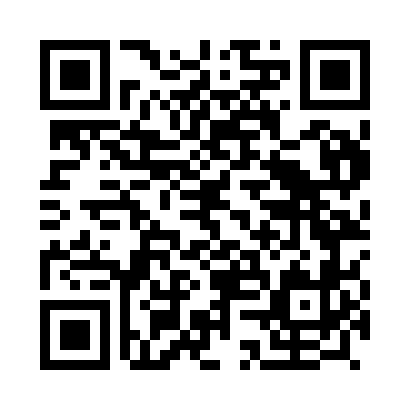 Prayer times for Croca, PortugalWed 1 May 2024 - Fri 31 May 2024High Latitude Method: Angle Based RulePrayer Calculation Method: Muslim World LeagueAsar Calculation Method: HanafiPrayer times provided by https://www.salahtimes.comDateDayFajrSunriseDhuhrAsrMaghribIsha1Wed4:446:301:306:268:3110:102Thu4:426:291:306:278:3210:123Fri4:406:281:306:288:3310:144Sat4:386:261:306:288:3410:155Sun4:366:251:306:298:3510:176Mon4:356:241:306:298:3610:187Tue4:336:231:306:308:3710:208Wed4:316:221:296:318:3810:219Thu4:296:201:296:318:3910:2310Fri4:286:191:296:328:4010:2411Sat4:266:181:296:328:4110:2612Sun4:256:171:296:338:4210:2713Mon4:236:161:296:338:4310:2914Tue4:216:151:296:348:4410:3015Wed4:206:141:296:358:4510:3216Thu4:186:131:296:358:4610:3317Fri4:176:121:296:368:4710:3518Sat4:156:111:296:368:4810:3619Sun4:146:111:306:378:4910:3820Mon4:126:101:306:378:5010:3921Tue4:116:091:306:388:5110:4122Wed4:106:081:306:388:5210:4223Thu4:086:071:306:398:5310:4424Fri4:076:071:306:398:5310:4525Sat4:066:061:306:408:5410:4626Sun4:056:051:306:408:5510:4827Mon4:046:051:306:418:5610:4928Tue4:026:041:306:418:5710:5029Wed4:016:041:306:428:5810:5130Thu4:006:031:316:428:5810:5331Fri3:596:031:316:438:5910:54